Code # Enter text…New Course Proposal Form[ x]	Undergraduate Curriculum Council  [ ]	Graduate CouncilSigned paper copies of proposals submitted for consideration are no longer required. Please type approver name and enter date of approval.  Email completed proposals to curriculum@astate.edu for inclusion in curriculum committee agenda. 1. Contact Person (Name, Email Address, Phone Number)Joe Ford, mford@astate.edu, 970.972.30502. Proposed Starting Term and Bulletin YearFall 20183. Proposed Course Prefix and Number (Confirm that number chosen has not been used before. For variable credit courses, indicate variable range. Proposed number for experimental course is 9. )GRFX 47834. Course Title – if title is more than 30 characters (including spaces), provide short title to be used on transcripts.  Title cannot have any symbols (e.g. slash, colon, semi-colon, apostrophe, dash, and parenthesis).  Please indicate if this course will have variable titles (e.g. independent study, thesis, special topics).Design Build5. Brief course description (40 words or fewer) as it should appear in the bulletin.User Experience Design focusing on the complete workflow of iOS app development. May be repeated for credit.6. Prerequisites and major restrictions.  (Indicate all prerequisites. If this course is restricted to a specific major, which major. If a student does not have the prerequisites or does not have the appropriate major, the student will not be allowed to register).Are there any prerequisites?   YesIf yes, which ones?  a grade of C or better in GRFX 2783Why or why not? An understanding of conceptualizing, prototyping and testing application interfaces is required to complete user experience design.Is this course restricted to a specific major?  YesIf yes, which major?	 BS Digital Innovations7. Course frequency (e.g. Fall, Spring, Summer).    Not applicable to Graduate courses.Fall8. Will this course be lecture only, lab only, lecture and lab, activity, dissertation, experiential learning, independent study, internship, performance, practicum, recitation, seminar, special problems, special topics, studio, student exchange, occupational learning credit, or course for fee purpose only (e.g. an exam)?  Please choose one.Studio9. What is the grade type (i.e. standard letter, credit/no credit, pass/fail, no grade, developmental, or other [please elaborate])Letter10. Is this course dual listed (undergraduate/graduate)? No11. Is this course cross listed?  (If it is, all course entries must be identical including course descriptions.  It is important to check the course description of an existing course when adding a new cross listed course.)NoIf yes, please list the prefix and course number of cross listed course.	 Enter text...Are these courses offered for equivalent credit? No			Please explain.   Enter text...12. Is this course in support of a new program?  Yes a.    If yes, what program? 			BS Digital Innovations13. Does this course replace a course being deleted? Noa.    If yes, what course?Enter text...14. Will this course be equivalent to a deleted course?   No a.    If yes, which course?Enter text...15. Has it been confirmed that this course number is available for use? Yes	If no: Contact Registrar’s Office for assistance. 16. Does this course affect another program?  NoIf yes, provide contact information from the Dean, Department Head, and/or Program Director whose area this affects.Enter text...Course Details17. Outline (The course outline should be topical by weeks and should be sufficient in detail to allow for judgment of the content of the course.)This course is ½ semesterWeek 1 	Modules:		Introduction to the tools of iOS development		Assignment 1: Learning through play with the Swift Playground appWeek 2 	Modules:		Xcode Interface Tour and Tutorials		Anatomy of an iOS appWeek 3 	Modules:		Continued Xcode tutorials		Assignment 2: Hello World!Week 4 	Modules:		Swift Semantics		Classes		Objects		Methods		Properties		Assignment 3: Build a static Instagram cloneWeek 5 	Modules:		Handling user inputs/button taps		Randomization		Arrays		IF Statements		Assignment 3: Build a simple card game appWeek 6 	Assignment 5: Team Project - Brainstorm, Sketch, Prototype and Build a novel iOS app with Xcode and SwiftWeek 7 	Continue Assignment 5: Team Project - Brainstorm, Sketch, Prototype and Build a novel iOS app with Xcode and SwiftThis course is an Astate Online Services course (AOS).  All AOS courses are 7 weeks.18. Special features (e.g. labs, exhibits, site visitations, etc.)none19. Department staffing and classroom/lab resources This is an online course, no classrooms/labs will be affectedWill this require additional faculty, supplies, etc.?This course is part of a program for which a new faculty member has already been hired.20. Does this course require course fees?  no	If yes: please attach the New Program Tuition and Fees form, which is available from the UCC website.Course Justification21. Justification for course being included in program. Must include:	a. Academic rationale and goals for the course (skills or level of knowledge students can be expected to attain)		Students are using Swift and Xcode to create usable apps in this class.  It must be a 4000-level class.  All 2000-level and 3000-level courses build skills the enable students to successfully use this software and produce effective designs.b. How does the course fit with the mission established by the department for the curriculum?  If course is mandated by an accrediting or certifying agency, include the directive.	The Department of Art and Design is dedicated to the creative, aesthetic and cultural development of visual art students that builds upon a well-rounded liberal arts education. This program is not NASAD accredited.  This course will help to bring a new digital media to the university.  Its enrollment is restricted to the major, so its goals and focus are Digital Innovations.  Though the format and concepts are similar, it functions separately from our BFA programs.c. Student population served. BS Digital Innovations studentsd. Rationale for the level of the course (lower, upper, or graduate).This course needs the 1000, 2000 and 3000 level courses in GRFX to be successful. AssessmentUniversity Outcomes22. Please indicate the university-level student learning outcomes for which this new course will contribute. Check all that apply.Relationship with Current Program-Level Assessment Process23.  What is/are the intended program-level learning outcome/s for students enrolled in this course?  Where will this course fit into an already existing program assessment process? This course will is an E/R for PLO 1 and 2 below. The student will bring reasonable knowledge and skill to the situation as a result of knowledge/skill being introduced and/or emphasized at some previous point in their educational career. Instructional activity continues to build upon previous benchmarks and reinforce knowledge/skill.PLO 1 PLO 2 SWABT apply the written, oral and aesthetic skills required of a professional designer.(1,2 are the only PLOs for BSDI)24. Considering the indicated program-level learning outcome/s (from question #23), please fill out the following table to show how and where this course fits into the program’s continuous improvement assessment process. For further assistance, please see the ‘Expanded Instructions’ document available on the UCC - Forms website for guidance, or contact the Office of Assessment at 870-972-2989. 	(Repeat if this new course will support additional program-level outcomes) Course-Level Outcomes25. What are the course-level outcomes for students enrolled in this course and the associated assessment measures? (Repeat if needed for additional outcomes)Bulletin Changes
Undergraduate Bulletin 2017-2018, p. 475GRFX 4703.     Advanced Web Studio           Continuation of ART 3463. Based on lecture topics, students will complete self-directed research and experimentation culminating in practical appli- cations within the coding environment. It is expected that students will spend a minimum of three additional clock hours per week on work outside the scheduled class time for each studio class. May be repeated for credit. Prerequisite, a grade of C or better in GRFX 3703. Fall.GRFX 4713.     Design for Physical Computing           Design techniques relevant to physical com- puting and internet-of-things devices; emphasis on building novel and engaging human/machine interfaces and interactive data visualization programs. It is expected that students will spend a minimum of three additional clock hours per week on work outside the scheduled class time for each studio Graphic Design class. May be repeated for credit. Prerequisites, a grade of C or better in GRFX 3713; a grade of CR in GRFX 3800; or permission of instructor. Spring.GRFX 4783 Design Build User Experience Design focusing on the complete workflow of iOS app development. Restricted to BS Digital Innovations students.  May be repeated for credit. Prerequisites, a grade of C or better in GRFX 2783.  Fall.GRFX 4803.     Portfolio Capstone       Capstone course required for all graduating BFA, Graphic Design emphasis students. Preparation of portfolio of graphic design solutions that demonstrate the students overall knowledge and special skills. It is expected that students will spend a mini- mum of three additional clock hours per week on work outside the scheduled class time for each studio Graphic Design class. Enrollment restricted to permission of advisor, instructor and chair. Prerequisite, minimum GPA of 2.75 in all course work with an ART, ARTH, ARED, or GRFX prefix. Spring.[x ]  New Course  or  [ ]Experimental Course (1-time offering)                   (Check one box)Shelley Gipson 2.14.17
Department Curriculum Committee Chair___________________  Enter date…COPE Chair (if applicable)Temma Balducci 9-18-17
Department Chair: ___________________  Enter date…Head of Unit (If applicable)                         Warren Johnson 10/20/2017…
College Curriculum Committee Chair___________________  Enter date…Undergraduate Curriculum Council Chair__Gina Hogue_________________ 10/20/17 
College Dean___________________  Enter date…Graduate Curriculum Committee ChairGeneral Education Committee Chair (If applicable)                         ___________________  Enter date…Vice Chancellor for Academic Affairs[x ] Global Awareness[ x] Thinking Critically [x ] Information LiteracyProgram-Level Outcome 1 (from question #23)Assessment MeasureDirect Measure:Description:   In Digital Innovations Portfolio, students present ≥ 10 professional-level works to a committee made up of Faculty from all areas.  This is a capstone course designed to prepare students for entrance into professional practiceMeasure:  Student applies subject knowledge to conceptualize, develop, and complete professional work that answers project objectives.Faculty Scores students on multiple aspects of production (project objective, audience, purpose and context) on a scale from 1 to 5, 3 being average.Data Collection:  Each Measure is scored on a 5 point scale.Scale:  1 being unacceptable, 2 poor performance, 3 average, 4 good, 5 high/excellentData Analysis:  Successful students will score a combined average of 3.5 or higher.Indirect Measure:Description:  In Digital Innovations Portfolio, students complete an exit survey.   Alumni survey every 3 years.Assessment TimetableThis is assessed in the GRFX 4793 capstone at the end of the program.  Year 1 (2020-2021)  on a Two year cycle.Fall Meeting: Assessment Committee reviews data;  Spring Meeting:  Faculty reviews findingsReports: (1) review scores on portfolio content(2) discuss actions to be taken to improve resultsWho is responsible for assessing and reporting on the results?GRFX 4793 Faculty Committee (membership includes digital design, strategic communication and creative media faculty ) reporting to Department of Art and Design Assessment CoordinatorProgram-Level Outcome 2 (from question #23)SWABT apply the written, oral and aesthetic skills required of a professional designer.Assessment MeasureDirect Measure:Description:   In Digital Innovations Portfolio, students make an oral presentation and defend their professional portfolio in real time with a committee of Faculty representing all areas of the program.Measure 1:  Student can evaluate his/her outcomes based on critical, ethical, and aesthetic issues.Question:   Choose one of the works (or series/campaigns) that you presented and explain why you believe this is the best solution to the problem in the context of contemporary critical, ethical, and aesthetic issues.Data Collection:  Each Measure is scored on a 5 point.Scale:  1 being unacceptable, 2 poor performance, 3 average, 4 good, 5 high/excellentData Analysis:  Successful students will score a combined average of 3.5 or higher.Indirect Measure:Description:  In Digital Innovations Portfolio, students complete an exit survey. Alumni survey every 3 years.Assessment TimetableThis is assessed in the GRFX 4793 capstone at the end of the program.  Year 2 (2021-2022) on a Two year cycle.Fall Meeting: Assessment Committee reviews data;  Spring Meeting:  Faculty reviews findingsReports: (1) review scores on oral defense, and (2) discuss actions to be taken to improve resultsWho is responsible for assessing and reporting on the results?GRFX 4793 Faculty Committee (membership includes digital design, strategic communication and creative media faculty ) reporting to Department of Art and Design Assessment CoordinatorOutcome 1Students will demonstrate an understanding of the iOS app development workflowWhich learning activities are responsible for this outcome?LecturesGuided TutorialsProject based assignmentsAssessment Measure Assignments Graded by RubricInstructions Please visit http://www.astate.edu/a/registrar/students/bulletins/index.dot and select the most recent version of the bulletin. Copy and paste all bulletin pages this proposal affects below. Follow the following guidelines for indicating necessary changes. *Please note: Courses are often listed in multiple sections of the bulletin. To ensure that all affected sections have been located, please search the bulletin (ctrl+F) for the appropriate courses before submission of this form. - Deleted courses/credit hours should be marked with a red strike-through (red strikethrough)- New credit hours and text changes should be listed in blue using enlarged font (blue using enlarged font). - Any new courses should be listed in blue bold italics using enlarged font (blue bold italics using enlarged font)You can easily apply any of these changes by selecting the example text in the instructions above, double-clicking the ‘format painter’ icon   , and selecting the text you would like to apply the change to. 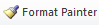 Please visit https://youtu.be/yjdL2n4lZm4 for more detailed instructions.